Similarities and Differences Between Two Sets of DataVocabulary: 1) Measures of Central TendencyThe term central tendency refers to the "middle" value or perhaps a typical value of the data, and is measured using the mean, median, or mode. Each of these measures is calculated differently, and  the one that is best to use depends upon the situation.*Mean – the average of the data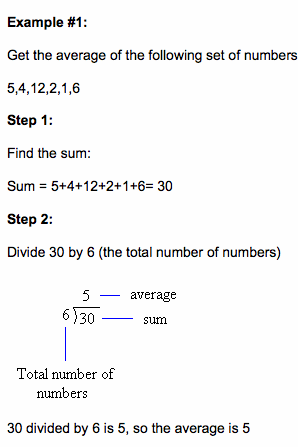    The mean of the set of data is 5.*Median – when the numbers are in order, it is the middle numberExample #1: S1 = 				Example #2 S1 = Put the numbers in order:  9, 11, 15					21, 24, 30, 35The middle number is 11 so the median is 11				There are two middle numbers so										 then 2 = 27										The median is 27*Mode – the number/item that occurs most oftenExample: 15, 14, 8, 15, 16The mode of this set is 15 because it shows up twice2) DispersionA measure that varies with the spread of the data. Range is the easiest measure of dispersion to calculate.*Range- the difference between the maximum and minimum values in the data setTextbook p. 238 Range for the two different types of batteriesBrand X							Brand YLongest lifespan						Longest lifespanShortest							ShortestDifference						DifferencePracticeTextbook p. 239  #1a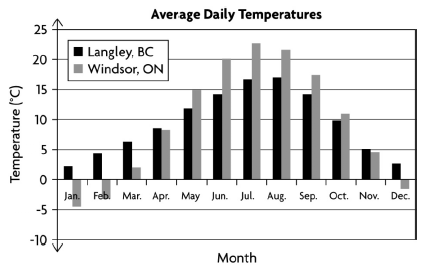 b) Range:						Mean:					Median:c) d) 